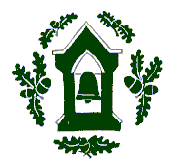 The government is providing funding to cover one-off universal catch-up premium for 2020 to 2021. It is to support pupils to catch-up for lost learning and to ensure that all pupils meet the curriculum expectations for the next academic year. The mental, physical and economic impact of COVID-19 has brought about an unpredictable number of challenges, affecting every family within our school community. This has manifested itself in different ways and therefore it is crucial that, as a school, we re-establish routines and reconnect pupils with their learning. Principles At Braywood our spending plan is based upon ensuring that all children will be achieving their expected academic expected standards. Any gaps in learning as a result of missed education or forgotten learning should be eradicated. Our aim is for children to make accelerated progress from their starting points relative to their barriers to learning. Deliver an appropriate and empowering curriculum through remote learning when there is not the direct contact between teacher/pupil. Support vulnerable pupils whether they are Pupil Premium, SEND etc during this pandemic through specific Government funding ‘catch-up’ programmes.Ensure that the impact on school’s community’s mental health and wellbeing is effective. Barriers to learning We have identified these areas as barriers to learning.Lack of time in school and interaction with the teacher. Lack of actual reading materials as we rely on electronic systems. Anxiety and transition issues Maintaining positive learning behaviours out of school.SEND areas of needCovid 19 – Lack of ICT at homeEvaluation A present our parents are doing a wonderful job home learning despite the specific challenges. There are very few gaps in the children learning during the first lockdown in March 2020. 100% of children in Year 2 achieved their phonics test after this lockdown die to the learning provision in place at our school. ProvisionAt Braywood we received £10,240 for Government universal catch-up funding for 2020-21. The funding received is spent either by providing academic support to boost attainment or as a means by which pupils’ learning and/or educational experience may be enriched. Braywood CE First School Covid – 19 Catch-up Funding 2020-21Targeted Year Group Targeted support Actions required Cost Evidence and impact Whole School Small group ‘catch up’ sessions Early morning ‘catch-up’ groups Specific funding has been allocated to carry out additional small group support for targeted pupils in phonics and other identified gaps in learning, as appropriate.5 x 9 TA hours per weekWhole School Small group sessionsHigh quality remote learning during lockdownMaintain good relationships with parents and ensure that the curriculum is delivered effectively through reciprocal teaching approachesBudgeted costsWhole School Small group ‘catch up’ sessionsRemote ‘catch-up’ groups during lockdownMaintain the small group catch up programme by continuing these sessions virtually. Budgeted costs  KS1 and KS2 Small group intervention groups Teacher-led ‘keep- up groups’ Designated members of staff, in each year group, to undertake interventions for pupils as identified by class teachers.3 x 30 min sessions EYFS Quality first teaching with high adult ratioAs part of quality first teaching, maintain well established play-based learning with high quality adult interactions and continue with well-established practices. Targeted 1:1 and/or small group where necessaryBudgeted costsLiteracy and Maths incl. Phonics Whole School ProvisionContinue the usual support mechanisms built into all core lessons to ensure children do not fall behind. Budgeted costs Vulnerable pupils including SEND  Whole School ProvisionPriority of these groups as outlined in our PP documentation. Pupils with Special Educational Needs are prioritised at all time. Budgeted costsICT Provision Whole School ProvisionThree laptops acquired from the DfE. Others achieved privately. Budgeted costsQuality of homework Whole School ProvisionTo apply the learning from remote experiences to our homework provision. Budgeted costsEmotional Wellbeing Needs Whole School ProvisionContinued high quality training for all staff on mental health and wellbeing. Whole school initiatives to celebrate achievements. Budgeted costs